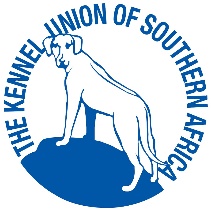 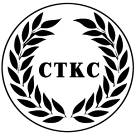 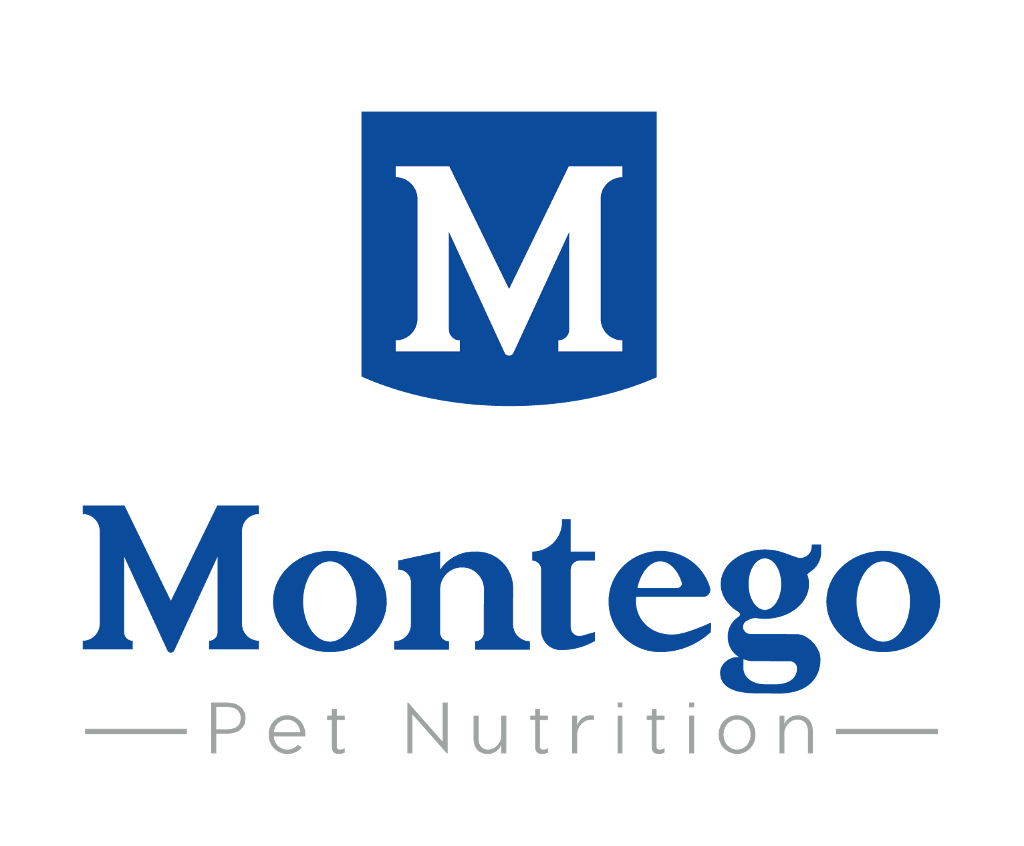 	CAPE TOWN KENNEL CLUB CAPE TOWN KENNEL CLUB CHAMPIONSHIP SHOWSUNDAY 17 OCTOBER 2021CLOSING DATE: FRIDAY 01ST OCTOBER 2021NO LATE ENTRIES TO BE ACCEPTEDVENUE:        SUNSHINE PET RESORT, PROTEA ROAD, KLAPMUTSOnly members of the Kennel Union shall be entitled to enter dogs in their registered ownership in any Championship Dog Show licensed by the Kennel UnionAll exhibitors/handlers are personally responsible for the control of their dogs at all times and shall be personally liable for any claims which may be made in respect of injuries which may arise or be caused by their dogs.This show will be held under the rules and regulations of the Kennel Union of South Africa,Bitches in Season are permitted for breedMating of bitches is strictly forbidden on the showgroundsPuppies under 4 months of age are no eligible for exhibitionCOVID-19 DECLARATION TO BE HANDED IN ON THE DAY – PLEASE DOWNLOAD THE LINK BELOW & CTRL-CLICK TO FOLLOW LINKhttps://drive.google.com/file/d/1ybOWVBLFPCNCXtTon-sr0HxfkmGZGr04/view?usp=sharingCATERING AVAILABLE ON BOTH DAYSRIGHT OF ADMISSION RESERVEDJUDGES & TIMING JUDGES & TIMING JUDGES & TIMING JUDGES & TIMING GUNDOGSSundayAfter hounds – not before 10h30MRS. TRACIE AUSTENHERDINGSunday08h30MRS. NICOLE HARTIGHOUNDSSunday08h30MR. JOHNNY MARQUESTERRIERSSunday08h30MRS. HE IMPEYTOYSSundayAfter working - Not before 10h30MS. MK HALMIUTILITYSundayAfter herding -Not before 10h30MRS. NICOLE HARTIGWORKINGSunday08h30MR. MARK ANDERSONHANDLERS CHILD & JNRSunday13h00MR. MARK ANDERSONALL BEST IN SHOW EVENTSSUNDAYNOT BEFORE 13h30MRS. NICOLE HARTIGFEESR140 per dog for the first two dogs entered under the same owner’s nameR100 per dog thereafterR85 for Baby PuppyCatalogues – R50 per group to be ordered and paid for with entriesENTRIES & ENQUIRIESMs. Natalie Nissen – email: natb1@telkomsa.net (ENTRIES)Heather de Haaff – 082 941 7936 (ENQUIRIES)Please bring a copy of your entry form & POP to the show to resolve any queries.NB: please include WHATSAPP number on your entry formBank reference MUST be the surname & initials of registered owner as per the entry formNB. Money deposited will not be refundedAll entries must be accompanied by POPBANKING DETAILSStandard Bank –Account Name:  Cape Town Kennel Club Account no: 27-227-473-9 BREED CLASSES      Baby Puppy 4-6 MONTHS (*not eligible for CC or BOB), Minor Puppy (6-9mnths), Puppy (9-12 mnths), Junior (12-18 mnths), Graduate (18-24 mnths), SA Bred, Veteran, Open, ChampionOrder of judging FOR GROUPS & FINALSBest in Show, Best Puppy in Show, Best Junior in Show, Best SA Bred in Show, Best Veteran in Show, Best Baby Puppy in Show All breeds will be judged in alphabetical order as listed in appendix A of schedule 2 of the KUSA constitution. EXCEPT where otherwise stated in JUDGE & TIME aboveShow managerVet on CallMrs. Lucy Miller PioDr. J.J. Jackson